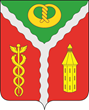 СОВЕТ НАРОДНЫХ ДЕПУТАТОВГОРОДСКОГО ПОСЕЛЕНИЯ ГОРОД КАЛАЧ КАЛАЧЕЕВСКОГО МУНИЦИПАЛЬНОГО РАЙОНА ВОРОНЕЖСКОЙ ОБЛАСТИ РЕШЕНИЕот « 27 » июля 2018                                                                                    №353г. КалачВ соответствии со статьей 33, 38  Градостроительного кодекса Российской Федерации, статьей 14 Федерального закона от 06.10.2003 № 131-ФЗ «Об общих принципах организации местного самоуправления в Российской Федерации», Уставом городского поселения город Калач Калачеевского муниципального района Воронежской области на основании протокола публичных слушаний по проекту внесения изменений и дополнений в правила землепользования и застройки городского поселения город Калач Калачеевского муниципального района Воронежской области от 18.07.2018, Совет народных депутатов городского поселения город Калач Калачеевского муниципального района Воронежской областирешил:Внести в Правила землепользования и застройки городского поселения город Калач Калачеевского муниципального района Воронежской области, утвержденные решением Совета народных депутатов городского поселения город Калач Калачеевского муниципального района Воронежской области от 25.11.2011 г. № 233 «Об утверждении Правил землепользования и застройки городского поселения город Калач Калачеевского муниципального района Воронежской области» (в редакции  от 28.10.2016 № 206) изменения в графическую часть применительно к территориальной зоне СН1, в редакции согласно приложению к настоящему решению.Опубликовать настоящее решение в официальном периодическом печатном издании «Вестник муниципальных правовых актов городского поселения город Калач Калачеевского муниципального района Воронежской области», а также разместить на официальном сайте администрации городского поселения город Калач в сети Интернет.Контроль за исполнением настоящего решения оставляю за собой.Главагородского поселения город Калач                                                  А.А. ТрощенкоПриложение к решению Совета народных депутатов городского поселения город Калачот 27.07.2018 г. № 353ПРАВИЛА ЗЕМЛЕПОЛЬЗОВАНИЯ И ЗАСТРОЙКИ ГОРОДСКОГО ПОСЕЛЕНИЯ  ГОРОД КАЛАЧКАЛАЧЕЕВСКОГО МУНИЦИПАЛЬНОГО РАЙОНА ВОРОНЕЖСКОЙ ОБЛАСТИ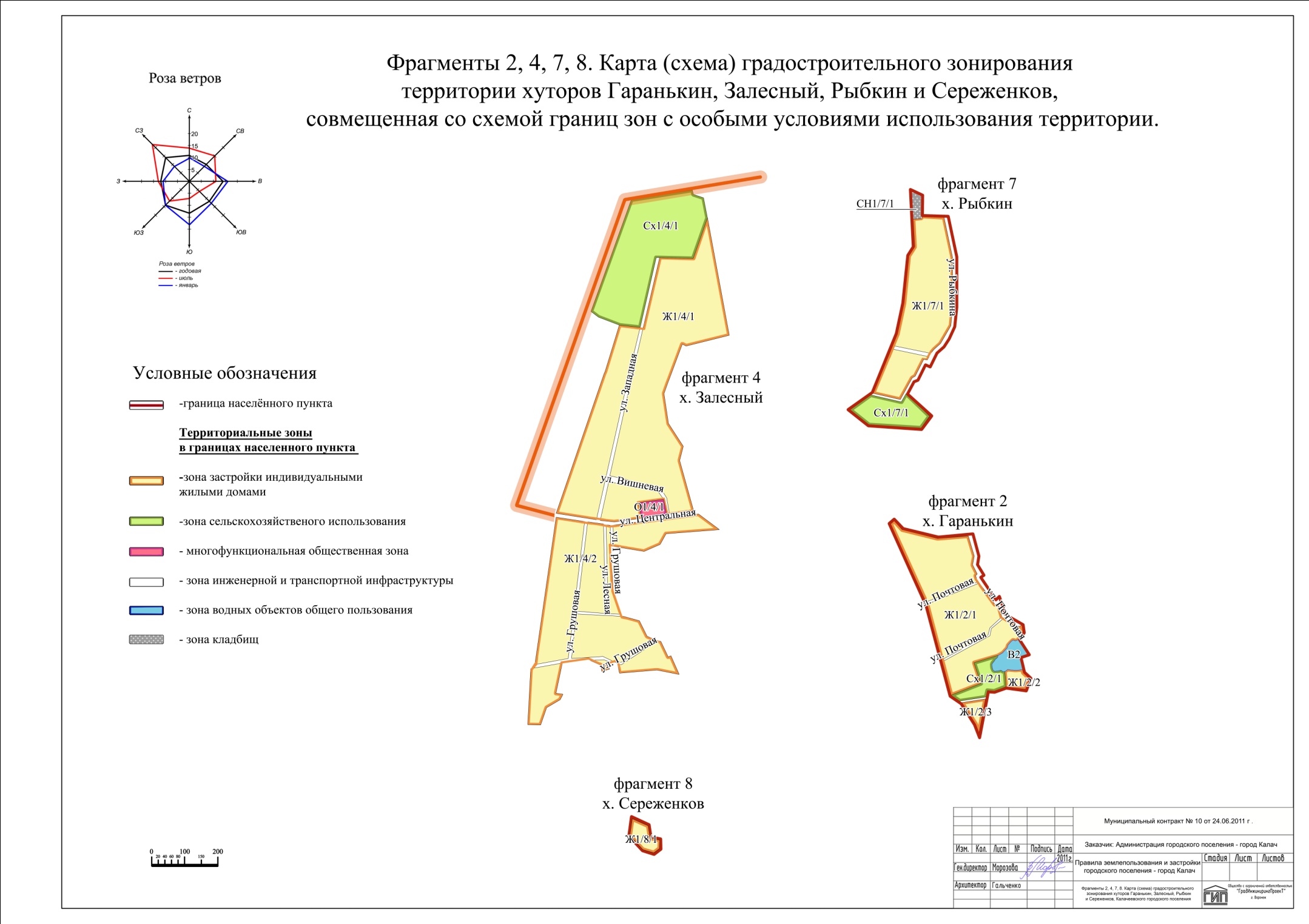 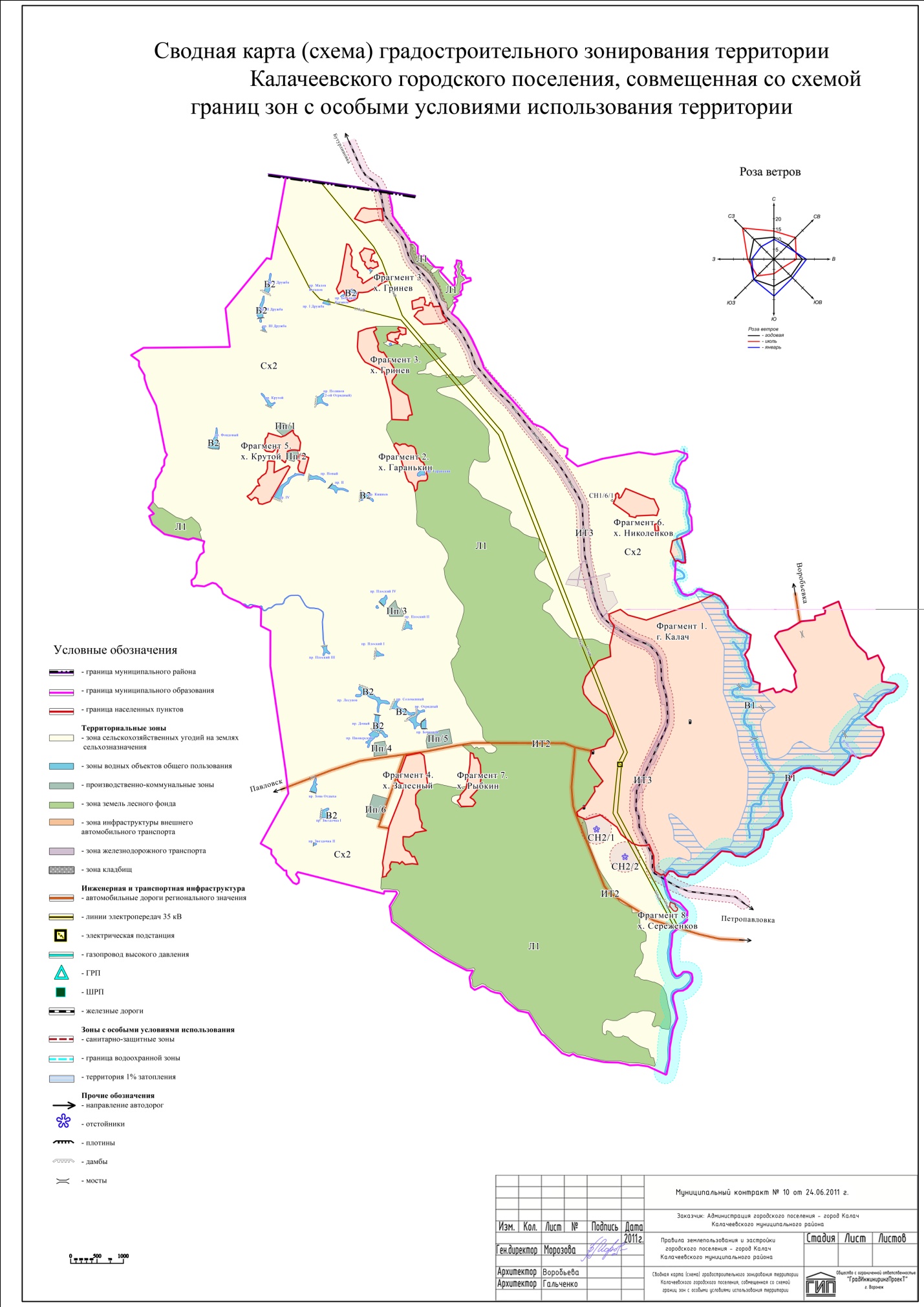 О внесении изменений и дополнений в решение Совета народных депутатов городского поселения город Калач Калачеевского муниципального района Воронежской области от 25.11.2011 г.  № 233 «Об утверждении Правил землепользования и застройки городского поселения город Калач Калачеевского муниципального района Воронежской области» (в редакции от 28.10.2016 №206)